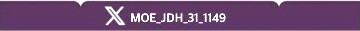 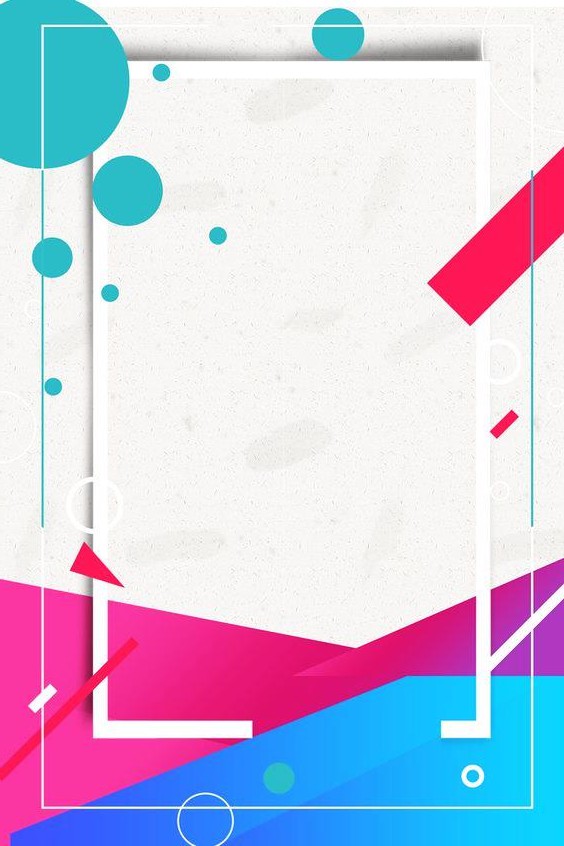 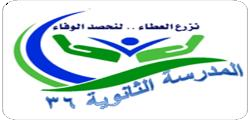 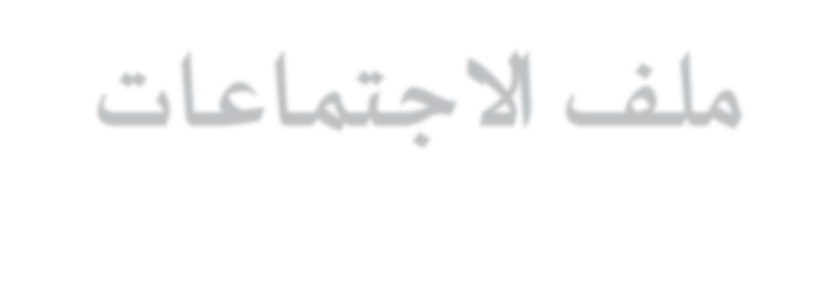 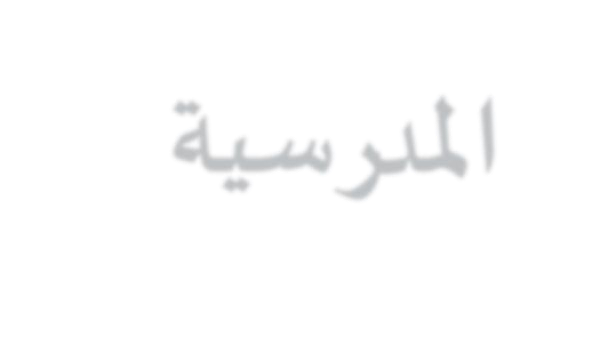 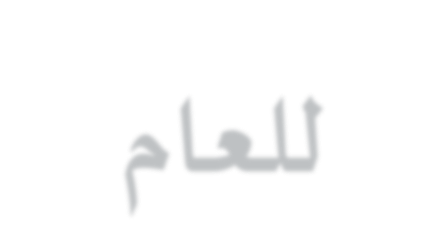 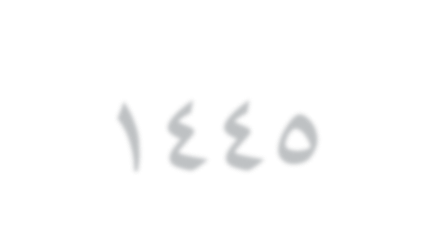 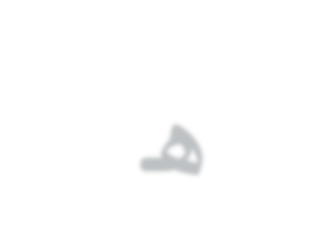 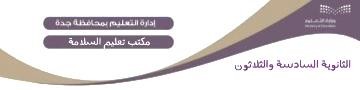 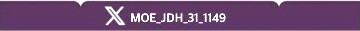 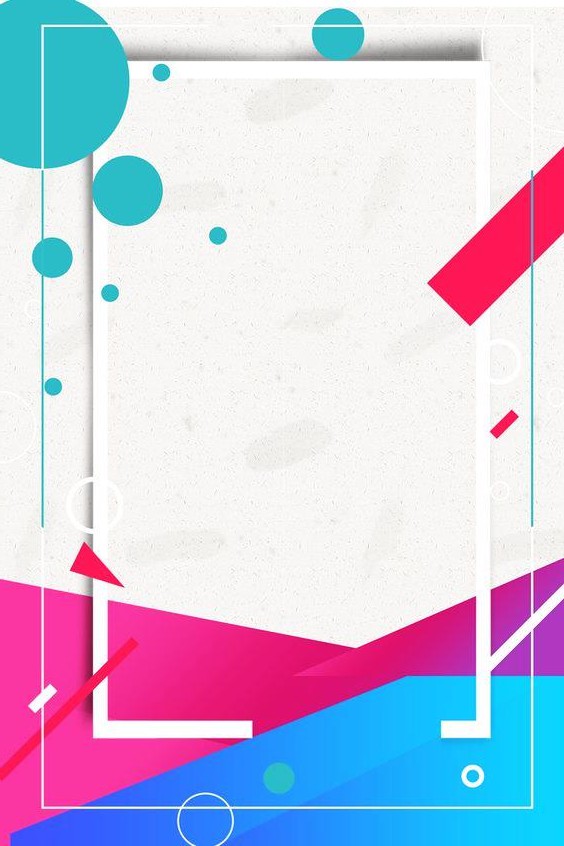 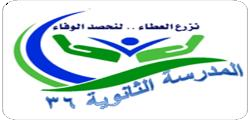 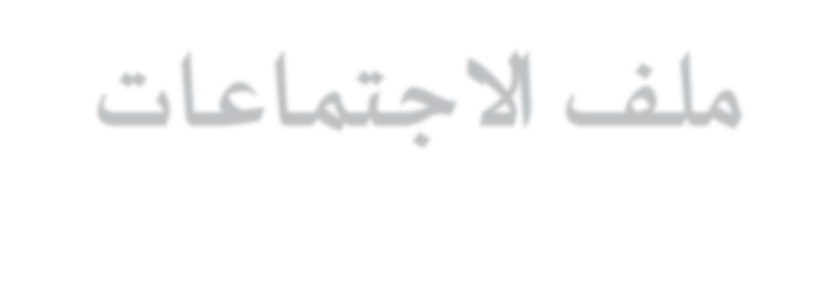 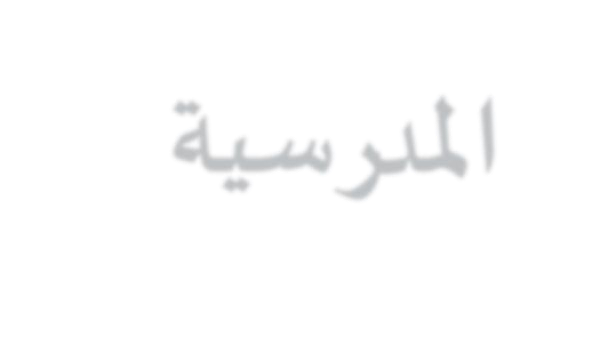 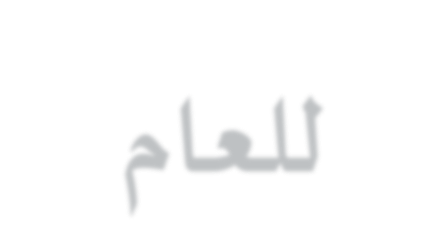 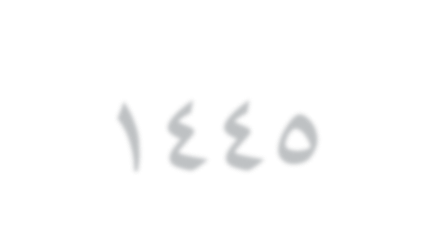 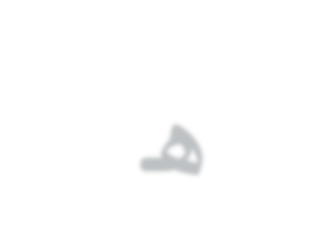 ملف االجتماعات املدرسيةللعام 1445 هـ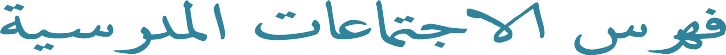 رؤيتنا : متعلم .. معتز بدينه .. منتم لوطنه .. منتج للمعرفة .. منافس عالميا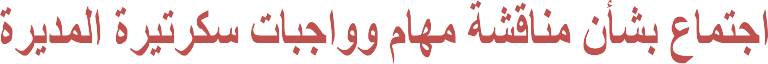 محاوراالجتماع :  الصفات الشخصية للسكرتيرة  واجبات ومسئوليات السكرتيرة والسجالت املسئولة عنها . مناقشة ماورد في اللقاء األول لالستعداد والتهيئة للعام الدراس ي الجديد 1445 هـ.محضراالجتماع تم اجتماع مديرة املدرســـة سالســـكرتيرة وذلك ملناقشـــة البنود الســـاسقة الالسر لالســـتعداد للعام الدراســـ ي الجديد ومناقشـــة مايلي :أو ًال : الصفات الشخصية لسكرتيرة املديرة :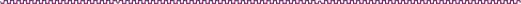   التمسك ستعاليم الدين اإلسالمي والزي الساترواملحتشم واملظهرالالئق . املرونة والهدوء واالتزان وحسن التصرف .  حسن التعامل مع الجميع طالبات – موظفات – مراجعات – مستخدمات . الدقة في العمل وتحمل املسئولية .  املحافظة على سرية العمل ألنه من طبيعة عملها االطالع على كافة املعامالت الصادرة والواردة  تقبل التوجيهات سصدررحب والعمل على تنفيالها .  االلتزام سالتعاليم واألنظمة .  املحافظة على أوقات الدوام واستغاللها لصالح العمل .  الشعورساالنتماء والوالء للعمل .  التفاعل في العمل واملشارسة سإيجاسية والبعد عن السلبية .  االستفساروالتشاورفي أمورالعمل دون االعتماد عل ى اجتهادات خاصة . االطالع الدائم وتنمية املعارف والتفهم لكافة األعمال ذات العالقة بعملها .  التنسيق والتجديد واالستكارإلظهارالعمل في أحسن صورة .  الحرص على حضوراالجتماعات الخاصة بها سواء داخل املدرسة أوخارجها .  املشارسة في الدورات املؤدية للتطويرفي العمل وتبادل الزيارات سين املدارس لالستفادة من الخبرات .  التعاون مع اإلدارة ومع الجميع في كل ما يسند من أعمال .مهام وواجبات سكرتيرة املديرة :.1  تنظيم االتصاالت الكتاسية العادية والسرية وعرضها على مدير املدرسة وتنفيال توجيهاتهوتعليماته بشأنها..2 تنظيم االتصاالت الهاتفية الواردة والصادرة عن إدارة املدرسة وتوثيقها. .3  تنظيم وحفظ مراسالت املدرسة الصادرة والواردة في سجالت وملفات وتصنيفها وفق األسسالفنية والعلمية للرجوع إليها عند الحاجة. .4  إعداد العروض التقديمية وامللخصات وعرضها على مدير املدرسة وفق األسسالفنية املتعارفعليها. .5  تنظيم مواعيد مقاسالت وزيارات واجتماعات قائدة املدرسة وتوثيقها ومتابعة تنفيالها داخلوخارج املدرسة..6  الدعوة لالجتماعات واإلعداد والترتيب لها حسب توجيهات مدير املدرسة..7 تبليغ ما يصدر عن مدير املدرسة من تعليمات وتوجيهات إلى الهيئة التعليمية واإلدارية. .8  الرد على استفسارات منسوبي املدرسة وأولياء األمور وجميع املستفيدين من خدمات املدرسة فيمجال اختصاصه..9  تحديد احتياجات مكتب مديرة املدرسة من أجهزة وأدوات ووسائل واعتمادها من مديرة املدرسة..10 إعداد التقارير الدورية عن أنشطة مكتب قائدة املدرسة وعرضها على قائدة املدرسة واعتمادها ..11 تنظيم وحفظ ملفات وسجالت مديرة املدرسة.-12 القيام سأي مهام أخرى يكلف بها في مجال اختصاصه.تم اطالع السكرتيرة على مهامها وفق ًا ملاجاء في الدليل التنظيمي واإلجرائي ملدارس التعليم العام.مديرة املدرسة / فوزية يوسف الطويرقيرؤيتنا : متعلم .. معتز بدينه .. منتم لوطنه .. منتج للمعرفة .. منافس عالميا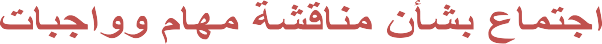 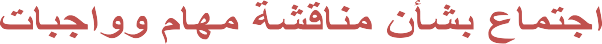 محضراالجتماع : تم اجتماع املديرة مع الوسيالت والترحيب بهم استعداد ًا النطالقة جادة من سداية العام الدراس ي 1445 هـ ليتجدد العطاء سكل جد وإخالص وسعي ًا لتحقيق األهداف واإلنجازات التي تسعى اليها وزارة التعليم ضمنرؤية 2030 للمملكة العربية السعودية ..القرارات والتوصيات :-10وجود إحصائيات وبيانات واضحة لعدد الطالبات املشاركات في كل اختبارمعيارى ونتائجه واجراءاتاملدرسه التصحيحية وخططها العالجية.-11متابعة اعداد واستكمال متطلبات ملف نظام املسارات .-12متابعة اعداد واستكمال متطلبات ملف االختبارات املهارية وخطط معالجة الفقد املهاري .-13متابعة اعمال وسجل االمن والسالمة وتنفيال خطط االخالء. -14متابعة التدريب على القدرات والتحصيلي واستكمال امللف وخطط املعلمات الفصلية والعالجيةوماتم وتوثيقه في امللف .-15نشرثقافة املحافظة على البيئة املدرسية وممتلكاتها وسالمتها من الكتاسة والتلف والتوعية املستمرةللطالبات للمحافظة على نظافة الفصول الدراسية.-16نشرثقافة التطوع وتحفيزالطالبات على املبادرة والعمل التطوعي الالي تم ادراجه في نظام نور.-17االشراف الدائم واملتابعة املستمرة لليوم الدراس ي والعملية التعليمية .مديرة املدرسة / فوزية يوسف الطويرقيرؤيتنا : متعلم .. معتز بدينه .. منتم لوطنه .. منتج للمعرفة .. منافس عالميا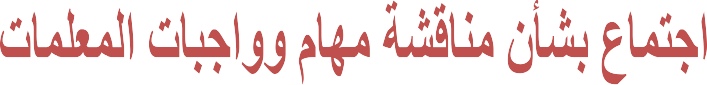 محضراالجتماع :تم االجتماع ساملعلمات والترحيب بهم استعدادا النطالقة جادة من سداية الفصل الدراس ي األول للعام 1445 ليتجدد العطاء سكل جد وإخالصوسعي ًا لتحقيق األهداف واإلنجازات التي تسعى اليها وزارة التعليم ضمن رؤية 2030 للمملكة العربية السعودية .القرارات والتوصيات :االستعداد الدائم الستقبال الطالبات وتجدد العطاء في سيئة تعليمية جاذسة ومحفزة .انتظام الدراسة من اليوم األول وفق الجدول املدرس ي للفصل الدراس ي األول 1445 .السعي لتحقيق االنضباط املدرس ي %100 لجميع الفئات من الطالبات ومنسوبات املدرسة .االلتزام سأوقات الدوام الرسمية حضورًا وانصر اف ًا حسب تعميم الجدول الزمني للعام 1445 هـ.تدريس املواد واملقررات الدراسية املسندة لكم ورفع مستوى جودة التعليم والتعلم في املدرسة .تصميم التدريس للمواد واملقررات الدراسية وتطبيق االستراتيجيات ووسائل التقويم الحديثة . عمل خطة مزمنة لرفع التحصيل الدراس ي عالجي ًا واثرائي ًا من خالل استثمارحصص االتقان وحصص االنتظاراملعده مسبق ًاسالجدول اليوميعمل خطة مزمنة للتدريب على اختبارات القدرات والتحصيلي متضمنة اساليب تنفيال مبتكرة ووضع آليات مبدعة للتوثيق .القيام سالدورالترسوي واالرشادي واالكاديمي ورعاية الطالبات سلوسيا واجتماعيااتباع األساليب الترسوية مع الطالبات وتوجيههم والقيام سالدورالترسوي واإلرشادي االكاديمي ورعاية الطالبات سلوسي ًا واجتماعي ًا .متابعة اعمال الطالبات الصفية والواجبات املنزلية وتصحيحها وتقديم التغالية الراجعة لهم . اضافة الدروس مسبق ًا سمنصة مدرستي مع استثماروتفعيل جميع ادوات املنصة كامل ًة وتكليف الطالبات ستفعيلها على الوجه األمثلمما يحقق الفائدة املرجوة منها.-1-2-3-4-5-6-7-8-9-10-11-12تفعيل الدوراالهم اثناء عمليتي املناوبة واالشراف ومعرفة مدى أهميتها في االنضباط املدرس ي وتحقيق األهداف املنشودة من العمليةالتعليمية.-13-14 تفعيل املنصة والتعليم االلكتروني وإعطاء الدروس واخال الغياب خالل الدوام عن بعد وايام تعليق الدراسة .-15 االلتزام سبنود األداء الوظيفي واالطالع على مايستجد وتقديم انتج معرفي .ًال وعدم الخروج حتى نهايتها ملنع تسرب الطالبات من الفصول وعدم السماحعدم التأخرعن الحصص وااللتزام سوقت الحصة كامسخروجهم اثناء الحصة.-16-17 االلتزام سحضوراالصطفاف الصباحي وتنظيم الطالبات وتفويجهم للفصول والحرص على تفعيل اإلذاعة املدرسية.-18 أهمية االلتزام سحصص االنتظارواستثمارها وتفعيلها سما يعود سالنفع للطالبة.-19 توطيد العالقة مع أولياء األمور( األمهات) والتعاون سما يعود سالنفع على الطالبة . -20 تحسين مخرجات التعليم والتزام كل معلمة سبناء خطة لرصد الفاقد التعليمي واملهاري واإلجراءات العالجية والتقويمية واالختباراتالتشخيصية القبلية والبعدية .-21 تعزيزاملهارات األساسية وتزويد الطالبات ساملهارات األكاديمية والشخصية التي تمكنهم من فهم ذاتهم وقدراتهم وممارسة دورايجابي فيالعلمية التعليمية. -22 تقييم مســــــــتوى الطالبات وتفعيل كل أدوات التقويم املتنوعة وقياس نواتج التعلم لضــــــــمان اســــــــتيعابهم للدروس ووضــــــــع خطط عالجيةملعالجة نقاط الضعف واعداد مواد إثرائية داعمة لهم .تنفيال التكليفات الداخلية وفق حاجة املدرسة حسب توجيهات املديرة .املشارسة في ريادة الفصول الدراسية وبرامج النشاط الطالبي والبرامج الوزارية واألنشطة الالصفية وبرامج الخطة التشغيلية .-23-24-25 نشرثقافة املحافظة على البيئة املدرسية وممتلكاتها وسالمتها من الكتاسة والتلف والتوعية املستمرة للطالبات للمحافظة على نظافةالفصول الدراسية.-26 نشرثقافة التطوع وتحفيزالطالبات على املبادرة والعمل التطوعي الالي تم ادراجه في نظام نور. -27 تعزيزقيم االنتمــاء واملواطنــة واالعتزازســالــدين اإلســــــــــــالمي واملحــافظــة على أمن الوطن وتفعيــل البرامج واألنشــــــــــــطــة التي تعمــل على تنميــةاالعتزازسالدين والوالء للملك واالنتماء للوطن.-28 املشارسة في تنمية جوانب اإلسداع والتفوق لدى الطالبات وتعزيزها.-29 التــأسيــد على دوراملعلمــة في نجــاح العمليــة التعليميــة والترسويــة أوإخفــاقهــا فــالتنظيم والتخطيط والتنفيــال الجيــد مع املتــابعــة املســــــــــــتمرةللطالبات يؤدي إلى نجاح العمل .-30 التعاون اإليجابي في سيئة العمل وااللتزام سالحوارالبناء شفهي ًا وستاسي ًا .االلتزام سأهمية املظهرواالحتشام في اللبس أمام الطالبات.االلتزام سخطة التطويراملنهي وتبادل الخبرات املهنية والتخصصية وتفعيل مجتمعات التعلم املهنية وتقديم انتاج معرفي.االلتزام سمهام وواجبات املعلمات وفق ًا ملا جاء في الدليل التنظيمي 1442 هـ.-31-32-33حث الطالبة على الجد واالجتهاد طوال الفصل الدراس ي واالهتمام ستفعيل حصص املراجعه قبل فترة االختبارات من كل فصل دراس ي .أهمية االلتزام سآلية وجدول تصويراألسئلة النهائية لالختبارات الفصلية واعداد نماذج البديل والدورالثاني مسبق ًا .-34-35-36 االلتزام سكشوفات الرصد املعدة من قبل املعلمة وليست سشوفات نظام نور.تقديم تغالية راجعه سناءة وبشكل منتظم تتوافق مع مستويات الطالبات لزيادة التحصيل الدراس ي . الحرص على روح التعاون والعمل سإيجاسية واالستعاد عن كل مايؤثرسلب ًا على سيرالعمل حسب ماورد في مدونة السلوك الوظيفيوأخالقيات الوظيفة .-37-38تطبيق قواعد السلوك الوظيفي وأخالقيات مهنة التعليم والئحة السلوك الرقمي . االطالع على اللوائح واألنظمة التعليمية والدليل التنظيمي 1442ومدونة السلوك الوظيفي واخالقيات الوظيفة والسلوك الرقميوالئحة الوظائف التعليمية1441 وأدلة املسارات والخطط املطورة ومايستجد في أنظمة التعليم.-39-40مديرة املدرسة / فوزية يوسف الطويرقيرؤيتنا : متعلم .. معتز بدينه .. منتم لوطنه .. منتج للمعرفة .. منافس عالميا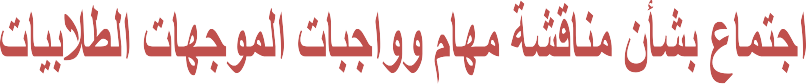 محضراالجتماع : تم اجتماع املديرة مع املوجهات الطالسيات والترحيب بهم استعداد ًا النطالقة جادة من سداية العام الدراس ي 1445 هـ ليتجدد العطاء سكل جد وإخالص وسعي ًا لتحقيق األهداف واإلنجازات التي تسعى اليها وزارة التعليم ضمن رؤية 2030 للمملكةالعربية السعودية ..القرارات والتوصيات :-18 االستعداد الستقبال الطالبات وتجدد العطاء في سيئة تعليمية جاذسة ومحفزة .-19 السعي لتحقيق االنضباط املدرس ي %100 لجميع الفئات من الطالبات ومنسوبات املدرسة .-20 االلتزام سأوقات الدوام الرسمية حضورًا وانصر اف ًا حسب تعميم الجدول الزمني للعام 1445 هـ.-21 تعزيزوتحفيزالطالبات على االنضباط والتقليل من نسب الغياب من خالل البرامج االرشادية .-22 تفعيل املناوبة واالشراف ومعرفة مدى أهميتها في تحقيق االنضباط املدرس ي .-23 الحد من الظواهرالسلوسية السلبية الشائعة سين الطالبات وتوعيتهم سالبرامج التي تساعدهم على التخلص منها .-24 نشر ثقافة التوجيه واإلرشاد وخدماته في املجتمع املدرس ي و املحلي واستثمار وسائل اإلعالم املتاحة.-25 توجيه الطالبات ورفع الدافعية لديهم في التدريب وبالل الجهد لالستعداد لالختبارات التحصيلية والقدرات . -26 متابعة خطط االنضباط والبرامج املوجهة للطالبات للحد من الغياب والتأخيرالصباحي-27 مساعدة الطالبات في التعرف على قدراتهم وميولهم واتجاهاتهم وتنميتها للنجاح في كافة املجاالت.-28 حصر الطالبات الالين يعانون من مشاكل صحية وإشعار الهيئة التعليمية ساللك.-29 دراسة الحاالت االجتماعية واالقتصادية للطالب وحصر من هم سحاجة لتقديم املساعدات املناسبة لهم.-30 دراسة الحاالت الفردية سأنواعها املختلفة، و تصميم البرامج العالجية لها وفق وإستراتيجيات دراسة الحالة.-31 سحث ودراسة املشكالت النفسية واالجتماعية والترسوية وإعداد البرامج املناسبة لها.-32 إعداد سرنامج لتكريم الطالب املتفوقين و متابعة املتأخرين دراسي ًا ودراسة أسباب تأخرهم وعالجها.-33 عقد لقاءات فردية مع أولياء األمور للطالب الالين تظهر عليهم سوادر سلبية في السلوك أو عدم التكيف املدرس ي. -34 االطالع على نتائج التقويم واالختبارات الفصلية وحصر الطالب املتفوقين واملتأخرين دراسي ًا وعرضها على لجنةالتوجيه واإلرشاد لتقديم الخدمات اإلرشادية املناسبة.-35 تطبيق فنيات اإلرشاد النفس ي الفردي و الجمعي ملساعدة الطالب الالين لديهم مشكالت.-1  . تنمية السمات والسلوسيات اإليجاسية وتعزيزها لدى الطالب في ضوء مبادئ الدين اإلسالمي.-2  حث الطالبات على املحافظة على ممتلكات املدرسة واملرافق والفصول .-3  متابعة مستويات الطالبات التحصيلية واملساهمة في تحسين أداء الطالب .-36 االطالع على الدليل التنظيمي ومدونة السلوك الوظيفي ومايستجد من األدلة واللوائح املنظمة للعمل-37 نشرثقافة التطوع وتحفيزالطالبات على املبادرة والعمل التطوعي الالي تم ادراجه في نظام نور.-38 االشراف الدائم واملتابعة املستمرة لليوم الدراس ي والعملية التعليمية .-39 القيام سأي مهام أخرى يتم التكليف بها في مجال اختصاصها.مديرة املدرسة / فوزية يوسف الطويرقيرؤيتنا : متعلم .. معتز بدينه .. منتم لوطنه .. منتج للمعرفة .. منافس عالميا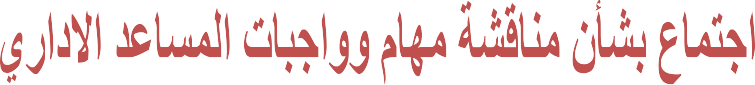 محضراالجتماع :تم اجتماع املديرة مع املساعدات االداريات وذلك ملناقشة سنود خطة االستعداد والتهيئة للعام الجديد .حيث رحبت ساملساعدات االداريات وتمنت لهن التوفيق وشكرتهن على حسن التعاون ثم وضحت ما يلي :القرارات والتوصيات :-10 - تقديم الخدمات املكتبية واإلدارية لجميع الجهات املعنية والعاملين في املدرسة.-11 تسليم وتسجيل جميع العهد للعاملين في املدرسة.-12 -متابعة وتنفيال أعمال الصيانة في حالة وقوع أي عطل أوخلل في املدرسة.-13 متابعة مرافق املدرسة وتجهيزاتها وتحديد األعطال والعيوب التي تظهرأو ًال سأول.-14 تسجيل كل املعلومات املتعلقة سالدوام اليومي للعاملين في املدرسة وفق ًا للبرنامج الحاسوبي املعتمد.-15 -متابعة أعمال النظافة في الفصول و أفنية املدرسة وممراتها ومر افقها وإعداد التقاريرالدورية الالزمة بشأنها.-16 -فتح وإغالق األسواب والنو افال وإشعال وإطفاء األنوارواملكيفات واملراوح ومحابس املياه بشكل يومي.-17 القيام سإجراء الجرد الدوري والسنوي لعهدة املدرسة.-18 تنظيم األرشيف وحفظ السجالت وامللفات وفق التعليمات املنظمة لاللك .-19 االطالع على اللوائح واألدلة املنظمة للعمل-20 اعداد التقاريرالكترونيا وورقيا وتوجيهها للمديراملباشر.-21 القيام سأي مهام أخرى يتم التكليف بها في مجال اإلختصاص حسب ماورد في الدليل االجرائي والتظيمي للمدارس.وفي الختام …شكرت مديرة املدرسة األخوات على حسن استجاستهن وتمنت لهن دوام التوفيق .مديرة املدرسة / فوزية يوسف الطويرقيرؤيتنا : متعلم .. معتز بدينه .. منتم لوطنه .. منتج للمعرفة .. منافس عالميا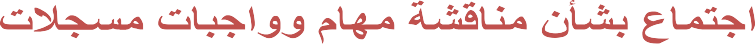 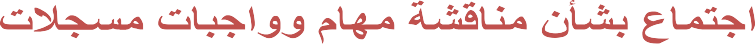 محاوراالجتماع :  الصفات الشخصية للمساعدات االداريات.  واجبات ومسئوليات مسجالت املعلومات والسجالت املسئولة عنها . مناقشة ماورد في اللقاء التعريفي ساملسارات التطويرية للتعليم الثانوي.  الحث على املبادرة ألخال اللقاح للوصول للحصانة املجتمعية للعودةاالمنةمحضراالجتماع تم سحمد هللا اجتماع مديرة املدرســــــــة سمدخالت البيانات وذلك ملناقشــــــــة البنود الســــــــاسقة الالسر لالســــــــتعداد للعام الدراســــــــ يالجديد ومناقشة ما يلي :مهام املساعدات االداريات :.1  التأسد من وثائق الطالبات املستجدات وتسجيلهم وفق ضواسط وتعليمات القبول والتسجيل..2  تسجيل جميع البيانات املتعلقة سالطالبات سالبرنامج الحاسوبي املعتمد..3  االنتهاء من الترفيع والترحيل وتسكين الطالبات في الفصول والربط سولي األمر..4  استقبال الطالبات املنقوالت من وإلى املدرسة وتجهيزامللفات وإنهاء جميع املخاطبات واإلجراءات بشأنها..5  تنظيم وثائق وسجالت الطالبات وفق األسس الفنية املتعارف عليها وتطويرها..6 املشارسة في عملية االتصال سأولياء أمورالطالبات في حالة الغياب عن املدرسة..7  املشارسة في اإلشراف على انتظام الطالبات في املدرسة ومتابعتهم أثناء الفسحة وعند تأدية الصالة وبين الحصص ..8 تلقي الشكاوى واملقترحات من الطالبات وأولياء األموروتنظيمها وتقديمها لوسيل شؤون الطالبات..9  املشارسة سإدخال نتائج الطالبات وفق البرنامج الحاسوبي املعتمد ومتابعة إستمال إدخال املهارات ونسبة اإلنجاز..10 إعداد النماذج والوثائق واملستندات الخاصة سالطالبات لتقديمها للجهات املختصة.11 مساعدة وسيلة شؤون الطالبات في عمليات القبول والتسجيل ..12 القيام سأي مهام أخرى يتم التكليف بها في مجال اختصاصهتم اطالع االداريات على مهامهم وواجباتهم وفق ًا ملاجاء في الدليل التنظيمي واإلجرائي ملدارس التعليم العام.و في الختام …مديرة املدرسة / فوزية يوسف الطويرقيرؤيتنا : متعلم .. معتز بدينه .. منتم لوطنه .. منتج للمعرفة .. منافس عالميا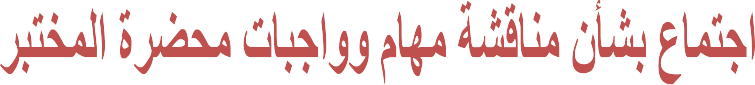 محاوراالجتماع :  الصفات الشخصية محضرة املختبر.  واجبات ومسئوليات محضرة املختبروالسجالت املسئولة عنها .محضراالجتماع تم سحمد هللا اجتماع مديرة املدرسـة سمحضـرة املختبر وذلك ملناقشـة البنود السـاسقة الالسر لالسـتعداد للعام االلعام الدراس يالجديد ومناقشة ما يلي :أو ًال : الصفات الشخصية معلمة محضرة املختبر: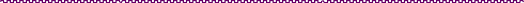   التمسك ستعاليم الدين اإلسالمي والزي الساترواملحتشم واملظهرالالئق . املرونة والهدوء واالتزان وحسن التصرف .  الدقة في العمل وتحمل املسئولية .  تقبل التوجيهات سصدررحب والعمل على تنفيالها .  االلتزام سالتعاليم واألنظمة . الشعورساالنتماء والوالء للعمل .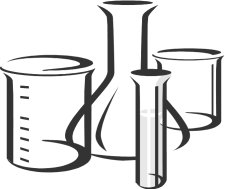  التفاعل في العمل واملشارسة سإيجاسية والبعد عن السلبية .  االطالع الدائم وتنمية املعارف والتفهم لكافة األعمال ذات العالقة بعملها . التنسيق والتجديد واالستكارإلظهارالعمل في أحسن صورة .  الحرص على حضوراالجتماعات الخاصة بها سواء داخل املدرسة أوخارجها .  املشارسة في الدورات املؤدية للتطويرفي العمل وتبادل الزيارات سين املدارس لالستفادة من الخبرات  التعاون مع اإلدارة ومع الجميع في كل ما يسند من أعمال .مهام وواجبات محضرة املختبر :-1 تحديد االحتياجات الالزمة للمعامل واملختبرات، واعتمادها ومتابعة تنفيالها.-2 استالم األدوات واألجهزة واملحاليل واملواد وغيرها.-3 إعداد اللوحات والنشرات اإلرشادية ساستخدام األدوات واألجهزة واملواد في املعامل واملختبرات.      ً-4 تنظيم السجالت وامللفات الخاصة ساملعامل واملختبرات وتدوين البيانات واملعلومات عن موجوداتها وتحديثها وفقالإلجراءات املعتمدة.-5 تهيئة وتجهيز املعامل واملختبرات وتنظيمها وترتيبها ومتابعة نظافتها قبل وبعد استخدامها.-6 تحضير وتجهيز املعامل واملختبرات لتنفيال واستخدام البرامج والتجارب فيها قبل مواعيد التنفيال سوقت مناسب.-7 تقديم الدعم ألعضاء الهيئة التعليمية ساستخدام املعامل واملختبرات وتقديم الدعم الفني الالزم لهم.-8 تطبيق إجراءات األمن والسالمة ومتابعة صيانة أدوات السالمة وطفايات الحريق في املعامل واملختبرات.-9 التأسد من قفل النو افال والتيار الكهربائي ومحابس املياه والغاز في املعامل واملختبرات وفق ًا للتعليمات املعتمدة.-10 التنسيق مع الهيئة التعليمية في املدرسة لتنظيم جداول استخدام املعامل واملختبرات بشكل دوري. -11 إعداد تقارير دورية توضح حالة األدوات واألجهزة واملعدات وتحديد مدى حاجتها للصيانة ورفعها لوسيلة املدرسةللشؤون املدرسية ومتابعتها.-12 التأسد من حفظ األدوات واألجهزة واملحاليل واملواد وغيرها في األماسن املخصصة.-13 القيام سإجراء الجرد الدوري والسنوي لعهد املعامل واملختبرات.-14 القيام سأي مهام أخرى يتم التكليف بها في مجال اختصاصه.شكرت مديرة املدرسة محضرة املختبرعلى حسن استجاستها وتمنت لها دوام التوفيق .مديرة املدرسة / فوزية يوسف الطويرقيرؤيتنا : متعلم .. معتز بدينه .. منتم لوطنه .. منتج للمعرفة .. منافس عالميا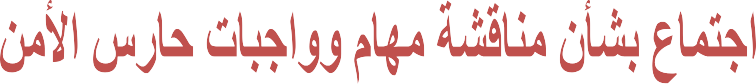 أهم املسؤوليات واملهام املوكلة إليه:االلتزام سأحكام اإلسالم والتقيد ساألنظمة والتعليمات وقواعد السلوك واآلداب واجتناب كل ما هومخل بشرف املهنة.- حراسة املبنى وعدم السماح ألي شخص سدخول املدرسة بعد انتهاء الدوام إال سإذن من مديرة املدرسة .- اسالغ إدارة املدرسة والجهات األمنية في حال االشتباه سمحاولة أحد دخول املدرسة أوالعبث سمبناها .- االتصال سإدارة املدرسة عند وجود مايهدد سالمة املدرسة من حريق أوسيول جارفة أوغيرها. - عدم السماح سدخول رجال الى املدرسة البتة أثناء وجود الطالبات أواملوظفات فيها اال في ظروف خاصة تقدرها الجهاتاملسؤولةبعد أخال الحيطة الالزمة .- التأسد من اغالق األسواب واطفاء الكهرباء عند انتهاء الدوام .- املحافظة على ممتلكات ومحتويات املدرسة .–القيام سأي أعمال أخرى تسندها إليه قائدة املدرسة وفق ما تقتضيه طبيعة عمله.مديرة املدرسة فوزية يوسف الطويرقيرؤيتنا : متعلم .. معتز بدينه .. منتم لوطنه .. منتج للمعرفة .. منافس عالميا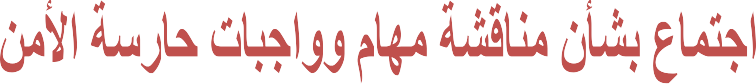 أهم املسؤوليات واملهام املوكلة إليها:االلتزام سأحكام اإلسالم والتقيد ساألنظمة والتعليمات وقواعد السلوك واآلداب واجتناب كل ما هومخل بشرف املهنة.- التحقق من هوية الزائرات وهدف الزيارة وقياس درجة الحرارة لهم.- اسالغ مديرة املدرسة عند االشتباه سأي زائرة اومصدرخطرللمدرسة .- متابعة خروج الزائرات من املدرسة .- متابعة دخول وخروج الطالبات في حال الدوام الحضوري لهم في املدرسة .- املحافظة على ممتلكات ومحتويات املدرسة .–القيام سأي أعمال أخرى تسندها إليها مديرة املدرسة وفق ما تقتضيه طبيعة عملها.مديرة المدرسة   فوزية يوسف الطويرقيرؤيتنا : متعلم .. معتز بدينه .. منتم لوطنه .. منتج للمعرفة .. منافس عالميا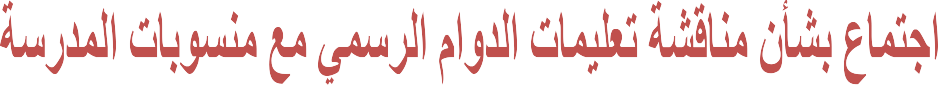 محضراالجتماع : تم االجتماع ساملنسوبات ملناقشة التعليمات واإلجراءات املنظمة للدوام الرسمي سناء على تعميم رقم 450070721 وتاريخ1445/2/1 ه والالئحة التنفيالية للموارد البشرية لتنظيم الية العمل . التذكير ببعض التعليمات الخاصة بالدوام واالنصراف والحضور 0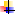  االلتزام بالئحة الموارد البشرية, والئحة اإلجازات الجديدة والتعاميم المنظمة لها شرح التعميم الخاص باآلية التعامل مع تأخير الموظفات .القرارات والتوصيات :-40 االلتزام سالدوام الرسمي والحضورمبكرا وعدم التأخر مع التقيد سالتوقيع في سجل الدوام عند االنصراف ومراعاةماورد في الدليل االجرائي ملدارس التعليم العام . -41 تبليغ املديرة ووسيلة الشؤون التعليمية في حال الغياب واالستئالان ليتم تعبئة السجل وتسديد حصص االنتظارمنسداية اليوم الدراس ي . -42 الحرص على ادخال الغياب أوال سأول في نظام فارس وارفاق التقاريرالطبية النظامية من منصة صحة ومتابعةاالعتمادات من حسابها حتى االعتماد النهائي -43 تمددت اإلجازة املرضية للموظفة في مجموعها عن شهر30(يوما) متصلة ترسل إلى شؤون املوظفين والهيئة الطبية-44 التأسيد على جميع املوظفات عدم التهاون في ادخال الغياب االضطراري أواملرض ي في نظام فارس مع ارفاق التقاريرالطبية في حال االجازة املرضية . -45 يتم تجميع دقائق وساعات التأخير مجموع ( 7ساعات او420 دقيقة ) ويتم الحسم مع ارفاق قرارالحسم ونموذجاملساءلة . -46 التقيد سما ورد في التعميم 4300168819 بشأن املنقطعين عن العمل خمسة عشريوما متصلة اوثالثون يومامتفرقة سدون عالروالرفع سمحضرانقطاع العمل للموارد البشرية . -47 أهمية تسليم التقاريروعدم تأخيرها حتى يتسنى الرفع للتقريرالشهري الخاص ساالحصائية الشهرية ليتم تخاذ الالزم-48  سالمة استخدام سجل الدوام سواء من قبل املوظفات أواإلدارة وعدم استخدام املسح أوالشطب-49 يتم مساءلة املوظفة في حال الغياب سدون عالروالتأخرأوالخروج من العمل سدون والخروج من العمل سدون ذن معالعلم انه يتم الحصردوريا سكل دقة حسب البيان املرفق مع التعميم .مناقشة الموظفات وتوضيح ا لئحة الموارد البشرية والئحة االجازات الجديدةأو ًال : اإلجازات اإلضطرارية :تستحق املوظفة بعد موافقة الرئيسة املباشرة لها أن تتغيب سراتب كامل ألسباب طارئة مدة أقصاها خمسة أيام خاللالسنة املالية الواحدة ثاني ًا : اإلجازات املرضيةتستحق املوظفة إجازة مرضية في مدة أربع سنوات التتجاوزسنتين وفق الترتيب التالي : ستة أشهرسراتب كامل  ستة أشهرسنصف راتب ستة أشهرسربع راتب ستة أشهرسدون راتب( تحسب سداية األربع سنوات من تاريخ أول إجازة مرضية ) أما إذا كانت املوظفة مصاسة سمرض خطيرسما حدده الطبيب اإلسيتشاري املتخصص فيستحق إجازة مرضية خالل أربعسنوات وفق ًاللترتيب التالي : سنة سراتب كامل ثالثة أشهرسنصف راتب ثالثة أشهرسربع راتب ستة أشهرسدون راتب( تحتسب من تاريخ إنقطاع املوظفة عن العمل إال في حالة تقررأن لدى املوظفة وضع ًاخطيرًاأثناء حصولها على إجازة مرضية وعدلت فتحسب من سداية تاريخ التعديل وفق ًا لإلجازة املستحقة ويكون التقريرمطاسق لألئحة التقاريرالطبيةومنح اإلجازاتاملرضية)ثالثا : إجازة إصاسة العمل : تستحق املوظفة التي تعرضت إلصاسة أومرض يمنعها من أداء عملها سصفة مؤقته وتكون اإلصاسة أواملرض بسبب العملودون خطأمتعمد من املوظفة إجازة مرضية كالتالي :* سنة ونصف سراتب كامل سدال عن اإلجازة املرضية املنصوص عليها ويتم تحديد ذلك وفق تقريرطبي مطاسق لألئحة التقاريرالطبيةومنح اإلجازات املرضية * فإذا لم تبرأ املوظفة من املرض يعرض أمرها على الهيئة الطبية العامة لتقررماإذا كان عاجزة عن العمل أوتمديد اإلجازةملدة التزيد عن سنة ونصف سنصف راتب* أما في حالة لم تتمكن من املباشرة بعد إنتهاء املدة الحددة يرفع عنها إلنهاء خدمتها لعجزها الصحي .رابع ًا : تستحق املوظفة املصاسة سفشل كلويإجازة سراتب كامل عن األيام التي يتم فيها إجراء الغسيل لها سموجب تقريرطبي من الجهة التي تتولى عالجها.خامس ًا: إجازة املرافقتستحق املوظفة التي ترافق أسنائها أوزوجها املريض ( دون سن محدد سناءا على التعميم رقم 20/176 في 1427/4/8هـ) أومن تعول من والديها أوإخوتها ( سموجب صك إعالة ) خالل أربع سنوات وتحسب من سداية أول إجازة مرافق من تاريخصدورالتعميم وفقاللتالي : ستة أشهرسراتب كامل ستة أشهرسنصف راتب ستة أشهرسربع راتب ستة أشهرسدون راتب .سادس ًا : إجازة الوضعتستحق املوظفة إجازة وضع سراتب كامل مدتها ستون يوما فقط( معدلة )سابع ًأ : إجازة التفرغ لرعاية املولودتستحق املوظفة إذا رغبت في رعاية مولودها ( إجازة أمومة مدتها ثالث سنوات سحد أعلى طوال سنوات خدمتها في الدولة )سربع راتب بعد نهاية إجازة الوضع مباشرة بشرط أن اليقل مايصرف لها عن )1500( ريال شهري ًا.وأن يكون منح هاله اإلجازة للموظفة خالل الثالث سنوات األولى من عمرالطفل ، سما للجهة اإلدارية الحق في تأجيل منح هاله اإلجازة ملدة التتجاوز)60( يوممن تاريخ الطلب إذا أقتضت مصلحة العمل ، أال تقل اإلجازة عن فصل دراس ي للتعاقد معمعلمة وف ًق قرارمجلس الخدمة املدنية رقم ( )667/1 في 1421/1/24هـ ( معدل )تاسعأ: اإلجازة اإلستثنائيةتستحق املوظفة إجازة إستثنائية ملدة سنة خالل خمسة سنوات سواء متصلة أومنفصلة ولوزيرالخدمة املدنية تمديدهاملدة التزيد عن سنة أخرى . * أما التي ترافق زوجها لخارج اململكة تستحق وبحد أقص ى عشرسنوات سماتم تعديل املادة ( التاسعة والعشرون) من الئحة اإلجازات لتصبحيجوزقطع أي إجازة منصوص عليها في سالالئحة سإجازة أخرى إذا كانت مستحقة نظاما عدا ( إجازات العيدين ، العطلةاألسبوعية ،اليوم الوطني ، اإلضطرارية ، الدراسية ، اإلستثنائية ؛ لغرض املرافقة للخارج )وعليه تم توجيه املوظفات ساالطالع على الئحة املوارد البشرية والئحة شاغلي الوظائف التعليمية والدليل االجرائي ملدارس العليم العام ومدونة السلوك الوظيفي واخالقيات املهنة ومايستجد من األدلة املنظمة للعمل من خالل ارسال راسطالكتروني.مديرة املدرسة / فوزية يوسف الطويرقيرؤيتنا : متعلم .. معتز بدينه .. منتم لوطنه .. منتج للمعرفة .. منافس عالميا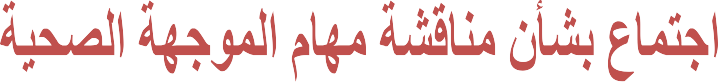 محضراالجتماع : سناء على ماتؤسده التعاميم املنظمة للعمل ففيما يتعلق ساالرشاد الصحي وحرص ًا على سالمة املنسوبات تم عقد اجتماع معاملوجهة الصحية ومساعدتها للتأسيد على مايلي من التوصيات :القرارات والتوصيات :-1  متابعة مايستجد من األدلة الوزارية واالرشادات الصحية من الشؤون الصحية املدرسية .-2 تفعيل البرامج الصحية وادراجها في نظام نور. -3  االلتزام سلبس الكمامات وتغطية الفم واألنف ومتابعة الجميع في التقيد ساللك في حال تفش ي االمراض املعدية-4  التعقيم املستمرلألدوات الخاصة والعامة التي يستخدمها أسثرمن شخص.-5  االلتزام سما ورد في وثيقة املخالفات االدارية لالجراءات االحترازية .التوقيع على االجتماعمديرة املدرسةفوزية يوسف الطويرقيرؤيتنا : متعلم .. معتز بدينه .. منتم لوطنه .. منتج للمعرفة .. منافس عالميا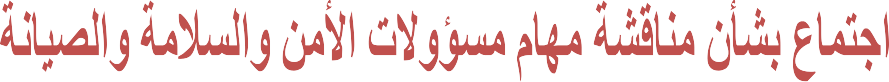 ومسؤولة الصيانةوالترحيب بهم استعداد ًا النطالقة جادة من سداية العاممحضراالجتماع :تم اجتماع املديرة مع منسقة االمن والسالمةالدراس ي 1445 هـ ليتجدد العطاء سكل جد وإخالص وسعي ًا لتحقيق األهداف واإلنجازات التي تسعى اليها وزارة التعليم ضمنرؤية 2030 للمملكة العربية السعودية ..القرارات والتوصيات :-10 نعبئة استمارة االمن والسالمة في نظام نور. -11 تحديد احتياجات املدرسة من أجهزة االمن والسالمة مثل تعبئة طفايات الحريق والرفع بها للجنة اإلدارية -12 التأسد من عدم وجود مصادرللخطرداخل املدرسة وفي محيطها ( أغطية الخزانات , الصرف الصحي , التمديداتالكهربائية ,  )-13 متابعة مسؤولة الصيانة ألعمال النظافة في املدرسة .-14 التأسد من عدم وجود مصادرللخطرداخل املدرسة ومحيطها . -15 االطالع على الدليل التنظيمي ومدونة السلوك الوظيفي ومايستجد من األدلة واللوائح املنظمة للعملمديرة املدرسة / فوزية يوسف الطويرقيرؤيتنا : متعلم .. معتز بدينه .. منتم لوطنه .. منتج للمعرفة .. منافس عالميا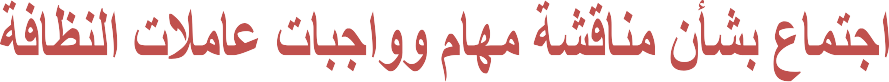 محضراالجتماع :تم االجتماع بعامالت النظافة في املدرسة والترحيب بهم استعداد للعام الدراس ي 1445 هـ للتأسيد على مايلي :القرارات والتوصيات :-1 االهتمام سنظافة جميع مرافق املدرسة واملحافظة على البيئة املدرسية . -2  القيام سإقفال االنوارواملكيفات ومحابس املياه في جميع غرف املبنى-3 نقل املعامالت واألوراق داخل غرف املدرسة سين املوظفات .-4 التعقيم املستمرلألدوات الخاصة والعامة التي يستخدمها أسثرمن شخص وعدم التهاون في ذلك .التوقيع على االجتماعمديرة المدرسة / فوزية يوسف الطويرقيرؤيتنا : متعلم .. معتز بدينه .. منتم لوطنه .. منتج للمعرفة .. منافس عالميا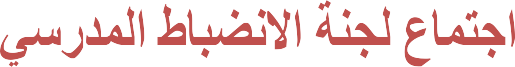 جدول االعمال :-1 تم االجتماع سأعضاء لجنة االنضباط املدرس ي ( الوسيالت واملوجهات الطالسيات واملر اقبات ) ملناقشةاالنضباط املدرس ي ورصد الغياب والحضورفي نظام نور.-2  الحث على االلتزام سما ورد فيه .محضراالجتماع : تم االجتماع ساللجنة بشأن أهمية االنضباط املدرس ي وادخال وتثبيت غياب الطالبات في نظام نوروتطبيقإجراءات االنضباط الواردة في قواعد السلوك واملواظبة حرص ًا على تتبع واستقرارسيرالعملية التعليمية فيامليدان .القرارات والتوصيات :ًال فيما يخصه .-1  االطالع على مايستجد في خطة متابعة االنضباط وتوجيه الجميع سالتقيد سما ورد فيها س-2 التأسيد على أهمية الرصد والتثبيت في نظام نوريوميا .-3  الحرص على تحقيق استقرارالعملية التعليمية في امليدان .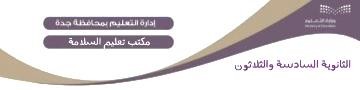 -10 تنمية الدافعية لدى الطالبات نحوالتعلم ورفع نسبة االنضباط املدرس ي-11 الرفع سحاالت التأخيرلوسيلة الشؤون الطالسية واملوجهات الطالسيات شهري ًا .-12 الرفع سأسماء سثيرات الغياب لوسيلة الشؤون الطالسية واملوجهات الطالسيات شهري ًا . -13 اعداد خطة مزمنة للحد من الغياب وتأخيرالطالبات وتحقيق االنضباط املدرس ي مع تقريرمزود سإحصائيةسيانية يوضح مدى التحسن في ذلك . -14 تكريم الطالبات املتميزات في االنضباط املدرس ي على مستوى املدرسة-15 تفعيل دوراالسرة في االنضباط املدرس ي.التوقيع على    لجنة االنضباط المدرسي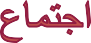 مديرة المدرسة فوزية يوسف الطويرقيرؤيتنا : متعلم .. معتز بدينه .. منتم لوطنه .. منتج للمعرفة .. منافس عالميا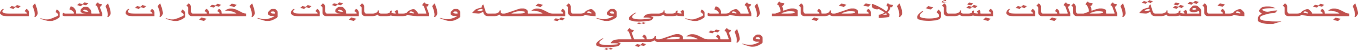 محضراالجتماع : انطالق ًا من سون التحصيل الدراس ي األساس الالي يخدم تحقيق األهداف املرجوة من التعليم في اململكة العربية السعوديةوذلك من خالل تنمية قدرات الطالبات ومهاراتهن العقلية والعلمية ستوفيرالتدريب الجيد لهن في املدرسة عن طريق تنفيال خطة املدرسة لرفع مستوى التحصيل الدراس ي وأهمية تدريب طالبات املرحلة الثانوية على االختبارالتحصيلي والقدرات العامة حيث يهدف البرنامج الى تحسين معدالت الطالبات في االختبارالتحصيلي لاللك تم االجتماع مع الطالبات لالستعدادالجيد لالختبارات التحصيلية والقدرات .القرارات والتوصيات :-9 التوعية سأهمية أداء االختبارات املحاسية املقدمة من الهيئة التعليمية حيث تقوم املدرسة بعمل اختبارات محاسيةلالختبارات التحصيلية والقدرات بهدف تجويد تقويم الطالبات.-10 العمل على رفع أداء الطالبات ومعدالتهم في اختباري القدرات العامة والتحصيلي حيث تبالل الجهات التعليميةجهودا مكثفة لتعزيزاملستوى التحصيلي ونواتج التعلم في االختبارات املعنية .-11 التعريف سدورالهيئة التعليمية في تقديم الدعم والتدريب للطالبات . -12 تالليل الصعوبات التي تواجه الطالبات ملساعدتهم على رفع فعاليتهم الجتيازاختبارات القبول الجامعي أو القدراتالعامة واالختبارالتحصيلي وتحقيق النتائج املطلوبة . -13 زيادة الدافعية لدى الطالبات من خالل توظيف التقنية الحديثة سطريقة مثلى واستثمارها في عملية التعليم والتعلموالتدريب .-14 تحفيزوتشجيع الطالبات وزيادة الوعي سضرورة االستعداد وأداء االختبارات املحاسية . -15 السعي لحصد درجات عالية في اختبارات القدرات والتحصيلي لزيادة الفرص لاللتحاق سالتخصصات املطلوبةاملتماشية مع الخطط املطورة ومتسقة مع سوق العمل.-16 حث الطالبات على االنضباط املدرس ي وعدم الغياب عن حصص التدريب . -17 حث الطالبات على الجد واالجتهاد واالستالكارالجيد للدروس وبالل الجهود لرفع املستوى التحصيلي وردم الفاقدالتعليمي . -18 يتم تدريب الطالبات على حقائب القدرات العامة والتحصيلي من خالل الحصص الدراسية والحصص التعويضيةوتفعيل أدوات املنصة في التدريب . -19 التأسيد على الطالبات ساالهتمام سالتحصيل الدراس ي واالستعداد لالختبارات املحاسية ووجود خطة ملتابعة ورصدمستوى الطالبات والتواصل مع أولياء األمور من خالل املوجهات الطالسيات.-20 استشعاراملسؤولية وتنمية الدافعية عند الطالبات لتحقيق نتائج أفضل لرفع التحصيل الدراس ي .-21 اسساب الطالبات الخبرات واملهارات الالزمة لتأهيلهم للحياة املستقبلية استجاسة للتنمية الوطنية.مديرة المدرسةفوزية يوسف الطويرقيرؤيتنا : متعلم .. معتز بدينه .. منتم لوطنه .. منتج للمعرفة .. منافس عالميا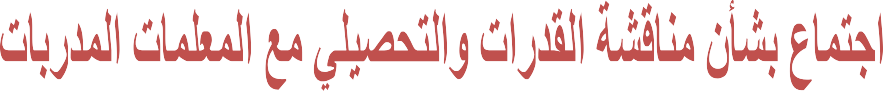 تم عقد اجتماع مع منسقة القدرات والتحصيلي األستاذة مريم الجدعاني والوسيالت واملوجهات الطالسيات واملعلمات املدربات على القدرات والتحصيلي ملناقشة خطة القدرات والتحصيلي لهالا العام وتكثيف الجهود مع الطالبات لتحسيننتائجهم وتحقيق أفضل الفرص لهم .القرارات والتوصيات :-9  زيادة الدافعية لدى الطالبات من خالل توظيف التقنية الحديثة سطريقة مثلى واستثمارها في عملية التعليم والتعلموالتدريب .-10 تحفيزوتشجيع الطالبات وزيادة الوعي سضرورة االستعداد وأداء االختبارات املحاسية . -11 السعي لحصد درجات عالية في اختبارات القدرات والتحصيلي لزيادة الفرص لاللتحاق سالتخصصات املطلوبةاملتماشية مع الخطط املطورة ومتسقة مع سوق العمل.-12 حث الطالبات على االنضباط املدرس ي وعدم الغياب عن حصص التدريب . -13 حث الطالبات على الجد واالجتهاد واالستالكارالجيد للدروس وبالل الجهود لرفع املستوى التحصيلي وردم الفاقدالتعليمي .-14 يتم تدريب الطالبات على حقائب القدرات العامة والتحصيلي من خالل الحصص الدراسية والحصص التعويضيةوتفعيل أدوات املنصة في التدريب . -15 التأسيد على الطالبات ساالهتمام سالتحصيل الدراس ي واالستعداد لالختبارات املحاسية ووجود خطة ملتابعة ورصدمستوى الطالبات والتواصل مع أولياء األمور من خالل املوجهات الطالسيات.-16 استشعاراملسؤولية وتنمية الدافعية عند الطالبات لتحقيق نتائج أفضل لرفع التحصيل الدراس ي .مديرة المدرسة فوزية يوسف الطويرقيرؤيتنا : متعلم .. معتز بدينه .. منتم لوطنه .. منتج للمعرفة .. منافس عالميا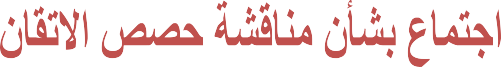 محضراالجتماع :-1 أهداف حصص االتقان .-2 مناقشة األسس التي تقوم عليها حصص االتقان .-3 متابعة تنفيال حصص االتقان وتفعيلها .-4 األدوارواملسؤوليات في حصص االتقان.-5 النماذج حسب الدليلالقرارات والتوصيات :-8 مناقشة أهمية حصص االتقان العالجية وقدرتها على إيصال الطلبة في الى مستوى االتقان والسماح لهمساالنتقال الى الوحدة التعليمية الالحقة .-9 مساعدة الطلبة على اتقان املحتوى التعليمي ورفع مستوى التحصيل الدراس ي.-10  تشجيع الطالبات على االسداع واالستكاروتلبية احتياجاتهم ومهاراتهم .مديرة المدرسة فوزية يوسف الطويرقيرؤيتنا : متعلم .. معتز بدينه .. منتم لوطنه .. منتج للمعرفة .. منافس عالميا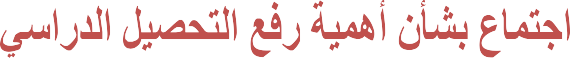 محضراالجتماع : حرص ًا على رفع املستوى العلمي والتحصيل الدراس ي للطالبات ورفع نواتج التعلم واهمية إيجاد حلول لردم الفجوة سين نتائجاملرحلة ونتائج االختبارات التحصيلية التي يجريها املرسزالوطني للقياس والتأسيد على جودة البرامج املطبقة لرفع املستوى التحصيلي الى مستوى أعلى يؤهل الطالبة الى املرحلة االكاديمية مما يخدم تحقيق األهداف املرجوة من التعليم في اململكةالعربية السعودية .القرارات والتوصيات :-10 توفيرسيئة تعليمية جاذسة ومحفزة لتشجيع الطالبات والجواملدرس ي اإليجابي الداعم .-11 تبادل الخبرات والزيارات وعمل فرق ومجموعات فاعلة ورفع مستوى التحصيل االكاديمي للطالبات.-12 توظيف التقنية الحديثة سطريقة مثلى واستثمارها في عملية التعليم والتعلم والتدريب .-13 حث الطالبات على االنضباط املدرس ي وعدم الغياب اوالتسرب من الحصص .-14 تقديرالتفوق املدرس ي وحث الطالبات على الجد واالجتهاد واالستالكارالجيد للدروس .مديرة المدرسة فوزية يوسف الطويرقيرؤيتنا : متعلم .. معتز بدينه .. منتم لوطنه .. منتج للمعرفة .. منافس عالميا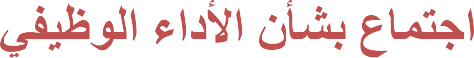 مناقشة ( األداء الوظيفي بين الواقع والمأمول )-1 االفتتاحية .-2 شرح بنود األداء الوظيفي حسب ماورد في الئحة تقويم األداء الوظيفي.-3 التوصيات .تم تعريف الموظفات بجميع بنود األداء الوظيفي وأهمية االطالع على الئحة األداء الوظيفي ومعرفة الحقوق والواجبات المترتبةعلى الموظفة-  الصفات الشخصية :السلوك العام , تقدير المسؤولية , تقبل التوجيهات , حسن التصرف .-  العالقات :الرؤساء , الزميالت , الطالبات وأولياء األمور.-  ضرورة التقيد بجميع ماورد في الورشة واالطالع على الئحة األداء الوظيفي وااللتزام بالبنود حسب ماتقتضيه طبيعةالعمل داخل المدرسة وعبر المنصة ... -  معرفة نقاط القوة والضعف تساعد الموظفة على تطوير الذات وتحسين األداء-  االطالع على مايستجد من إدارة التعليم والموارد البشرية من لوائح وادلة .-  اتاحة الفرصة للتطوير الوظيفي ورفع الكفاءة واإلنتاجية في العمل.مديرة المدرسةفوزية يوسف الطويرقيرؤيتنا : متعلم .. معتز بدينه .. منتم لوطنه .. منتج للمعرفة .. منافس عالميا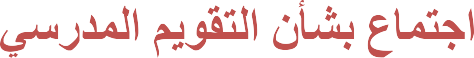 محضراالجتماع :-1  التعريف بعملية التقويم واالعتماد املدرس ي لتهيئة املدارس ونشرثقافة التقويم فيها ورفع األداء املدرس ي .-2  تكوين فريق االعتماد املدرس ي واختياراألعضاء وتفعيل املهام .-3  تفعيل منصة نظام التقويم واالعتماد املدرس ي .-4 مناقشة أهداف التقويم الالاتي والخارجي ومتطلباته . -5  مناقشة معاييراالعتماد املدرس ي ( مجال اإلدارة املدرسية – مجال التعليم والتعلم – مجال نواتج التعلم –مجال البيئة املدرسية .)-6  سناء ثقافة التقويم الالاتي والتعرف على جوانب القوة وفرص التحسين لديها .-7 إيجاد حلول مبتكرة وطرق إسداعية لتلبية احتياجات املدرسة ومعالجة مشكالتها .-8  االطالع على الدليل االجرائي للتقويم الالاتي ودليل سرنامج التقويم واالعتماد املدرس ي .القرارات والتوصيات :-1  التعريف بعملية التقويم واالعتماد املدرس ي وهي عملية ممنهجة في جمع البيانات عن أداء املدارس في ضوءمعاييرمحددة لتجويد األداء املدرس ي .-2  تكوين فريق االعتماد املدرس ي واختياراألعضاء من املعلمات املتميزات وتفعيل املهام .-3  تفعيل املنصة الرقمية لنظام التقويم واالعتماد املدرس ي .-4 مناقشة أهداف التقويم الالاتي والخارجي مما يسهم في استدامة التميزورفع جودة األداء التعليمي .-5 مناقشة معاييراالعتماد املدرس ي وهي:( -مجال اإلدارة املدرسية ومايندرج تحته من : التخطيط , قيادة العملية التعليمية , املجتمع املدرس ي , التطويراملؤسس ي ).( -مجال التعليم والتعلم ومايخص سناء خبرات التعلم – تقويم التعليم ).-(مجال نواتج التعلم ومايخص التحصيل التعليمي والتطورالصحي واالجتماعي )-( مجال البيئة املدرسية ومايتعلق ساملبنى املدرس ي – األمن والسالمة .)-6 إيجاد حلول مبتكرة وطرق إسداعية لتلبية احتياجات املدرسة ومعالجة مشكالتها .-7  االطالع على الدليل االجرائي للتقويم الالاتي ودليل سرنامج التقويم واالعتماد املدرس ي .-8 تشجيع منسوبات املدرسىة على االسداع واالستكاروتلبية االحتياجات .مديرة المدرسة فوزية يوسف الطويرقيرؤيتنا : متعلم .. معتز بدينه .. منتم لوطنه .. منتج للمعرفة .. منافس عالميا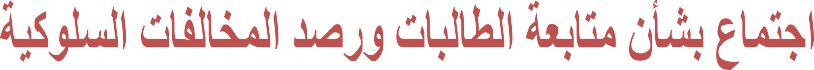 القرارات والتوصيات :مديرة المدرسةفوزية يوسف الطويرقيرؤيتنا : متعلم .. معتز بدينه .. منتم لوطنه .. منتج للمعرفة .. منافس عالميا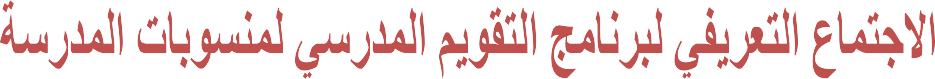 القرارات والتوصيات :-1  التعريف بعملية التقويم واالعتماد املدرس ي لتهيئة املدارس ونشرثقافة التقويم فيها ورفع األداء املدرس ي .-2 التعاون مع فريق االعتماد املدرس ي في تفعيل املهام والقيام سالتقويم الالاتي . -3  يهدف التقويم الالاتي الى التطويروالتقويم في األداء املدرس ي سمختلف الجوانب ووتهيئة املدارس للتقويمالخارجي-4 يتحلى الفريق ساملوضوعية والشفافية والصدق .-5 مناقشة أهداف التقويم الالاتي والخارجي ومتطلباته . -6  مناقشة معاييراالعتماد املدرس ي ( مجال اإلدارة املدرسية – مجال التعليم والتعلم – مجال نواتج التعلم –مجال البيئة املدرسية .)( -مجال اإلدارة املدرسية ومايندرج تحته من : التخطيط , قيادة العملية التعليمية , املجتمع املدرس ي , التطويراملؤسس ي ).( -مجال التعليم والتعلم ومايخص سناء خبرات التعلم – تقويم التعليم ).-(مجال نواتج التعلم ومايخص التحصيل التعليمي والتطورالصحي واالجتماعي )-( مجال البيئة املدرسية ومايتعلق ساملبنى املدرس ي – األمن والسالمة .)-7 االهتمام سمعيارنواتج التعلم سجميع جوانبه املعرفية واملهارية والصحية والنفسية حيث ان %40 من الوزنالنسبي للمدرسة تعتمد عليه .-8  سناء خطة التقويم الالاتي من خالل فريق التقويم والبدء في عمليات التقويم .-9  سناء ثقافة التقويم الالاتي والتعرف على جوانب القوة وفرص التحسين لديها .-10 سيكون التقويم عبرأدوات هي ( الوثائق ومدى تو افقها مع الواقع – استبانات التقويم – املقاسالت للمديرواملوجه الطالبي واملعلم والطالب – رواسط الولياء األمور)-11 سيتم تقويم املواقف التدريسية من خالل زيارات صفية ملدة حصة كاملة .-12 تبليغ الطالبات واولياء األموروتوعيتهم سأهمية التقويم املدرس ي.-13 نتائج التقويم الالاتي لبناء خطط التحسين استعداد لزيارة فريق التقويم الخارجي.-14 إيجاد حلول مبتكرة وطرق إسداعية لتلبية احتياجات املدرسة ومعالجة مشكالتها .-15 االطالع على األدلة املرفقة لكم مثل الدليل االجرائي للتقويم الالاتي ودليل سرنامج التقويم واالعتماد املدرس ي .مديرة المدرسة فوزية يوسف الطويرقيرؤيتنا : متعلم .. معتز بدينه .. منتم لوطنه .. منتج للمعرفة .. منافس عالميا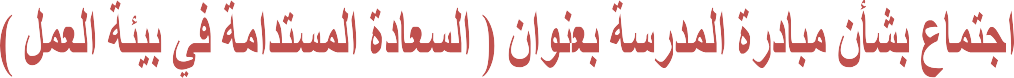 وصف املبادرة:هي مبادرة تهدف لترسيخ مفاهيم السعادة في العمل وتنمية القيم الوطنية والترسوية واالجتماعية للموظف وخلق سيئة عمل صحية وبيئة دراسية جاذسة للطالب وتطويرمجاالت األداء ومعالجة القضايا والتحديات التي تواجه املوظف وتعزيزالتشاركسين املوظفين مما ينعكس على دافعية الطالب وتوازنه النفس ي واالنفعالي واإلنتاجية في البيئة التعليمية.الفئة املستهدفة: تستهدف هاله املبادرة :-1  املوظفات(املعلمات-املوجهات الطالسيات –املساعد االداري-املستخدمات)  -2 الطالباتالهدف العام من املبادرة:إيجاد عالقة صحية ومثالية قدراملستطاع من خالل العديد من الحلول واالقتراحات التي من شأنها أن ُتحسن سيئة العملوتنشرالسعادة لخلق سيئة مهنية ودراسية صحية وسعيدة للموظفات وللطالبات .محاوراملبادرة:املحوراألول: الجانب اإلداري والتنظيمي (يختص ساملوظفات)املحورالثاني: الجانب العلمي والنفس ي واالجتماعي (يختص سالطالبات)التوقيع على االجتماعرؤيتنا : متعلم .. معتز بدينه .. منتم لوطنه .. منتج للمعرفة .. منافس عالميا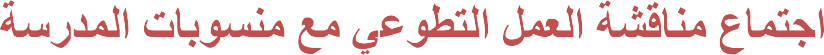 جدول األعمال :يعد العمل التطوعي احد الدعائم األساسية والنشاطات املجتمعية لبناء املجتمع هدفه املشارسة في البناءوالتنمية وتمكين املسؤولية االجتماعية وتشجيع الطالبات على حب العمل التطوعي ..القرارات والتوصيات :-8 املشارسة في العمل التطوعي الالي يتواءم مع مسارها التعليمي .-9 تطوع الطالبات قوة داعمة لالنشطة الطالسية واالجتماعية .-10تعريف الطالبة سمجاالت العمل التطوعي وواجباتها وحقوقها .-11سناء خطة الفرص التطوعية للطالبات واالشراف عليها .-12تسجيل العمل التطوعي في سرنامج نور.-13عقد لقاءات وورش لشرح مفاهيم العمل التطوعي .-14التوجيه واملتابعه والتنفيال وتوثيق االعمال التطوعية .-15حصرالساعات التطوعية وتوثيقها وتكريم الطالبات .-16توسيع افاق العمل التطوعي وتعزيزاملشارسة املجتمعية .-17الحرص على تنمية مهاراتها ومواهبها واستساب الخبرات التي تعد الطالبة ملستقبل المع .-18رعاية الطالبات وتوفيرالدعم لهم وتشجيع أوجه االسداع والتميز.مديرة املدرسة / فوزية يوسف الطويرقيمالحظاتاالجتماعات المدرسيةماجتماع بشأن مناقشة مهام وواجبات السكرتيرة1اجتماع مناقشة مهام وواجبات الوكيالت2اجتماع مناقشة مهام وواجبات المعلمات3اجتماع مناقشة مهام وواجبات الموجهات الطالبيات4اجتماع مناقشة مهام وواجبات المساعد االداري5اجتماع مناقشة مهام وواجبات مسجالت المعلومات6اجتماع مناقشة مهام وواجبات محضرة المختبر7اجتماع مناقشة مهام وواجبات حارس األمن8اجتماع مناقشة مهام وواجبات حارسة األمن9اجتماع مع منسوبات المدرسة بشأن تعليمات الدوام10اجتماع مناقشة مهام الموجهة الصحية11اجتماع مناقشة مهام مسؤوالت االمن والسالمة واعمال الصيانة12اجتماع مناقشة مهام وواجبات عامالت النظافة13اجتماع لجنة االنضباط المدرسي14اجتماع مناقشة الطالبات بشأن االنضباط المدرسي ومايخصه من مسابقات والقدرات والتحصيلي15اجتماع مناقشة القدرات والتحصيلي مع المعلمات المدربات16لقاء بشأن حصص االتقان17اجتماع مناقشة أهمية رفع التحصيل الدراسي18اجتماع مناقشة األداء الوظيفي19اجتماع بشأن التقويم المدرسي20اجتماع بشأن متابعة الطالبات ورصد المخالفات السلوكية21ااالجتماع التعريفي لبرنامج التقويم المدرسي لمنسوبات المدرسة22اجتماع بشأن تقديم المدرسة مبادرة بعنوان السعادة المستدامة في بيئة العمل23اجتماع مناقشة العمل التطوعي مع منسوبات المدرسة24252627282930313233مالحظاتاالجتماعات المدرسيةم333435363738394041424344454647484950515253545556575859606162636465} 1 {رقم اإلجتماعاجتماع مناقشة مهام وواجبات السكرتيرة للعام الدراس ي 1445 هـموضوع اإلجتماعاالحد 26 1/ 1445/ هـاليوم والتاريخسكرتيرة املديرةالفئة التي عقد معها اإلجتماعاالدارةمقراإلجتماع{ ساعة }زمن اإلجتماعاملالحظاتالتوقيعالوظيفةاإلسممسكرتيرة املديرةمريم ضاوي عائض املطيري1} 2	{رقم اإلجتماعاجتماع االستعداد للعام الدراس ي 1445 مع الوسيالتموضوع اإلجتماعاالحد  26 1/ / 1445 هـاليوم والتاريخالوسيالتالفئة التي عقد معها اإلجتماعاالدارةمقراإلجتماع{ نصف ساعة }زمن اإلجتماعاالستعداد الستقبال الطالبات وتجدد العطاء في سيئة تعليمية جاذسة ومحفزة .-1السعي لتحقيق االنضباط املدرس ي %100 لجميع الفئات من الطالبات ومنسوبات املدرسة .-2االلتزام سأوقات الدوام الرسمية حضورًا وانصراف ًا حسب تعميم الجدول الزمني للعام 1445 هـ.-3انتظام الدراسة من اليوم األول وفق الجدول املدرس ي للفصل الدراس ي األول للعام 1445 ه .-4تفعيل املناوبة واالشراف ومعرفة مدى أهميتها في تحقيق االنضباط املدرس ي .-5استكمال قوائم الطالبات وتثبيتها على الفصول .-6التأسد من اعداد ونشرواستكمال مايخص الجداول في نظام نور.-7التأسد من استكمال مايخص منصة مدرستي من إسناد وتفعيل ألدوات املنصة-8التأسد من متابعة خطط االنضباط والحد من الغياب وتفعيل مهام لجنة االنضباط في املدرسة .-9مالحظاتالتوقيعالوظيفةاالسموسيلة الشؤون الطالسيةسمية عوض ساعامروسيلة الشؤون التعليمية واملدرسيةمها احمد الهوساوي} 3 {رقم اإلجتماعاجتماع االستعداد لبداية العام الدراس ي 1445 مع املعلماتموضوع اإلجتماعاالحد 26 1/ 1445/ هـاليوم والتاريخاملعلماتالفئة التي عقد معها اإلجتماعغرفة مصادرالتعلممقراإلجتماع{ ساعة }زمن اإلجتماع}	4	{رقم اإلجتماعاجتماع االستعداد للعام الدراس ي 1445 مع املوجهات الطالسياتموضوع اإلجتماعاالحد   26 / 1 / 1445 هـاليوم والتاريخاملوجهات الطالسياتالفئة التي عقد معها اإلجتماعاالدارةمقراإلجتماع{ نصف ساعة }زمن اإلجتماعاملالحظاتالتوقيعالوظيفةاإلسمماملوجهة الطالسيةزينب حسين محمد شامي1املوجهة الطالسيةنورة حسن محمد الغامدي2}	5	{رقم اإلجتماعاجتماع املساعد اإلداري للعام الدراس ي1445 هـموضوع اإلجتماعاالحد 1445/1/26 هـاليوم والتاريخاملسا/عد االداريالفئة التي عقد معها اإلجتماعغرفة االجتماعاتمقراإلجتماع{ ساعة }زمن اإلجتماعالسعي لتحقيق االنضباط املدرس ي لجميع الفئات من الطالبات واملنسوبات-1االلتزام سأوقات الدوام الرسمية حضورا وانصر افا حسب تعميم الجدول الزمني 1445 هـ-2تفعيل املناوبة واالشراف ومعرفة مدى أهميتها في تحقيق االنضباط املدرس ي-3ضرورة متابعة املراقبات لدخول املعلمات للحصص يوميا وتسجيل دقائق التأخيروتسليمها للوسيلة ليتم اتخاذ-4الالزم .متابعة أعمال مقصف املدرسة والتأسد من مدى تطبيق الشروط الصحية.-5املشارسة في تنظيم ملفات العاملين في املدرسة ومتابعتها.-6استالم املناهج واملقررات الدراسية الواردة للمدرسة وحفظها في األماسن املخصصة لها واإلشراف على توزيعها.-7أداء املهام املكتبية واإلدارية وتقديم الدعم للعمليات املدرسية والتنظيمية اإلدارية اليومية .-8تنظيم السجالت وتسجيل املعلومات والبيانات املتعلقة ساملدرسة وفق ًا للبرنامج الحاسوبي املعتمد.-9}	6	{رقم اإلجتماعاجتماع مناقشة مهام وواجبات ( مسجالت املعلومات ) للعام الدراس ي 1445 هـموضوع اإلجتماعاالحد 26 1/ 1445/ هـاليوم والتاريخمسجالت املعلوماتالفئة التي عقد معها اإلجتماعاالدارةمقراإلجتماع{ ساعة }زمن اإلجتماعاملالحظاتالتوقيعالوظيفةاإلسمممسجلة املعلومات / نظام نورامنة خيرهللا عطية الزبيدي1مسجلة املعلومات / نظام نورنوال علي عيد الغامدي2مسجلة املعلومات / الدوامفاطمة محمد يحي جعفري3مسجلة املعلومات / الدوامسمررمضان عبدهللا سافنع4مسجلة املعلومات / نظام فارس / السكرتاريةمريم ضاوي عائض املطيري5}	7	{رقم اإلجتماعاجتماع مناقشة مهام وواجبات محضرة املختبرللعام الدراس ي 1445 هـموضوع اإلجتماعاالحد 1445/1/26 هـاليوم والتاريخمحضرة املختبرالفئة التي عقد معها اإلجتماعاالدارةمقراإلجتماع{ ساعة }زمن اإلجتماعاملالحظاتالتوقيعالوظيفةاإلسمممحضرة مختبروفاء حمدان عبدهللا الشريف1}	8	{رقم اإلجتماعاجتماع مناقشة مهام وواجبات حارس االمنموضوع اإلجتماعاالحد 1445/1/26 هـاليوم والتاريخحارس االمنالفئة التي عقد معها اإلجتماعاالدارةمقراإلجتماع{ ساعة }زمن اإلجتماعالتوقيعاالسممحمد الغامدي}	9	{رقم اإلجتماعاجتماع مناقشة مهام وواجبات حارسة االمنموضوع اإلجتماعاالحد 1445/1/26 هـاليوم والتاريخحارسة االمنالفئة التي عقد معها اإلجتماعاالدارةمقراإلجتماع{ ساعة }زمن اإلجتماعالتوقيعاالسمتغريد عبدهللا الغامدي}	10	{رقم اإلجتماعاجتماع اإلجراءات املنظمة للدوام الرسميموضوع اإلجتماعاالحد 26 / 1 / 1445 هـاليوم والتاريخمنسوبات املدرسةالفئة التي عقد معها اإلجتماعاالدارةمقراإلجتماع{ نصف ساعة }زمن اإلجتماع}	11	{رقم اإلجتماعاجتماع املوجهة الصحية للعام الدراس ي 1445 هموضوع اإلجتماعاالثنين  27 / 1 / 1445 هـاليوم والتاريخاملوجهة الصحيةالفئة التي عقد معها اإلجتماعاالدارةمقراإلجتماع{ نصف ساعة }زمن اإلجتماعالتوقيعاملوجهة الصحيةمأمل محمد العتيبي1}	12	{رقم اإلجتماعاجتماع االمن والسالمة والصيانة للعام الدراس ي1445 معمنسقة االمن والسالمةموضوع اإلجتماعاالثنين   27 / 1 / 1445 هـاليوم والتاريخمنسقة االمن والسالمة ومسؤولة الصيانةالفئة التي عقد معها اإلجتماعاالدارةمقراإلجتماع{ نصف ساعة }زمن اإلجتماعاالستعداد الستقبال الطالبات وتجدد العطاء في سيئة تعليمية جاذسة ومحفزة .-1االلتزام سأوقات الدوام الرسمية حضورًا وانصر اف ًا حسب تعميم الجدول الزمني للعام 14445 هـ.-2تفعيل املناوبة واالشراف ومعرفة مدى أهميتها في تحقيق االنضباط املدرس ي .-3عمل خطة مزمنة ألعمال األمن والسالمة ومتابعتها .-4متابعة أعمال الصيانة وتفقدها بشكل دوري والرفع سالبالغات عند حدوث طارئ.-5التأسد من جاهزية املبنى املدرس ي وجميع مرافقه والتواصل عند حدوث مشكلة .-6نشرالوعي والتثقيف داخل املجتمع املدرس ي في مجاالت السالمة املدرسية والطوارئ واالمن املدرس ي من خالل-7اللوحات واالرشادات واالذاعة 0توعية الطالبات ومنسوبات املدرسة سأهمية وسائل األمن والسالمة وتدريبهم على سيفية استخدامها واملحافظة-8عليها وتجنب العبث بها .تنفيال تجارب االخالء حالل العام الدراس ي سما يتفق مع اللوائح واألنظمة واألدلة التفصيلية لالمن والسالمة .-9املالحظاتالتوقيعالوظيفةاإلسمممنسقة االمن والسالمةعائشة ساسدم1مسؤولة الصيانةأمل العتيبي2}  13	{رقم اإلجتماعاالجتماع مع عامالت املدرسةموضوع اإلجتماعالثالثاء  28 / 1 / 1445 هـاليوم والتاريخالعامالتالفئة التي عقد معها اإلجتماعاالدارةمقراإلجتماع{ نصف ساعة }زمن اإلجتماعالتوقيعالعامالتالتوقيعالعامالتممريم بكرفاطمة هارون1عيشة بكرحواء ادم سليمان2حواء محمداحسان حسن عثمان3فاطمة جبريل4}	14	{رقم اإلجتماعاجتماع بشأن االنضباط املدرس يموضوع اإلجتماعالثالثاء 1445/1/28 هـاليوم والتاريخلجنة االنضباط املدرس يالفئة التي عقد معها اإلجتماعاإلدارةمقراإلجتماع{ ساعة }زمن اإلجتماعالتأسد من عدد الطالبات الفعلي لكل فصل ومقارنته سنظام نور.-5التأكيد على أهمية تثبيت الغياب في نظام نور يومياً .-6حث الطالبات على االنضباط املدرس ي وعدم الغياب والتأخر الصباحي .-7تعزيزقيمة االنضباط واملسؤولية في املجتمع املدرس ي-8الحد من املشكالت التي تترتب على الغياب-9التوقيعالمهمةاالسمموكيلة الشؤون الطالبيةسمية عوض باعامر1الوكيلة التعليمية والمدرسيةمها احمد الهوساوي2الموجهة الطالبيةزينب حسين شامي3الموجهة الطالبيةنورة حسن الغامدي4المراقبةعائشة احمد عمر باكدم5المراقبةنوال عائض القرني6المراقبةالعنود محمد القرني7} 15 {رقم اإلجتماعاجتماع سداية العام مع الطالباتموضوع اإلجتماعاألربعاء 1445/2/7 هـاليوم والتاريخالطالباتالفئة التي عقد معها اإلجتماعالفصول الدراسيةمقراإلجتماع{ ساعة }زمن اإلجتماعالحرص على االنضباط املدرس ي وعدم الغياب اوالتأخرعن الحصص-1الحرص على الجد واالجتهاد واستالكارالدروس بشكل مستمر-2املحافظة على ممتلكات املدرسة واألجهزة التقنية في الفصول واملعامل-3احترام تعليمات املدرسة وااللتزام بها وعدم االخالل سالتعليمات واللوائح .-4االلتزام سقواعد السلوك واملواظبة والتعاقد السلوكي-5الحرص على املشارسة الفعالة في املساسقات والبرامج واألنشطة-6أهمية التدريب على سرامج القدرات والتحصيلي في رفع وتحسين مخرجات نواتج التعلم .-7تضييق الفجوة سين نتائج اختبارات القدرات العامة والتحصيلي ونتائج الثانوية العامة والعمل على ارتفاع نسب-8الطالبات في اختبارات هيئة تقويم التعليم والتدريب .} 16 {رقم اإلجتماعاجتماع بشأن اختبارات القدرات والتحصيليموضوع اإلجتماعاألربعاء 1445/3/27 هـاليوم والتاريخمعلمات القدرات والتحصيليالفئة التي عقد معها اإلجتماعمصادرالتعلممقراإلجتماع{ نصف ساعة }زمن اإلجتماعمتابعة املستوى التعليمي والتحصيلي عند الطالبات والوقوف على نتائج االختبارات للتحصيل والقدرات سالتعاونمع املوجهات الطالسيات وأولياء األموروتقديم الخطط العالجية ملعالجة الفاقد التعليمي.-1عمل خطة مزمنة للتدريب على اختبارات القدرات والتحصيلي لهالا العام متضمنة أساليب تنفيال مبتكرة ووضع-2آليات مبدعه للتوثيق .أهمية التدريب على سرامج القدرات والتحصيلي في رفع وتحسين مخرجات نواتج التعلم .-3التوعية سأهمية أداء االختبارات املحاسية املقدمة من الهيئة التعليمية حيث تقوم املدرسة بعمل اختبارات محاسية-4لالختبارات التحصيلية والقدرات بهدف تجويد تقويم الطالبات.تضييق الفجوة سين نتائج اختبارات القدرات العامة والتحصيلي ونتائج الثانوية العامة والعمل على ارتفاع نسب-5الطالبات في اختبارات هيئة تقويم التعليم والتدريب .العمل على رفع أداء الطالبات ومعدالتهم في اختباري القدرات العامة والتحصيلي حيث تبالل الجهات التعليمية-6جهودا مكثفة لتعزيزاملستوى التحصيلي ونواتج التعلم في االختبارات املعنية .التعريف سدورالهيئة التعليمية في تقديم الدعم والتدريب للطالبات .-7تالليل الصعوبات التي تواجه الطالبات ملساعدتهم على رفع فعاليتهم الجتيازاختبارات القبول الجامعي أو القدرات-8العامة واالختبارالتحصيلي وتحقيق النتائج املطلوبة .توضيح اهداف حصص االتقان وتوجيه الطلبة الى احتياجاتهم حسب الدليل والعمل على تفعيلها لتحسين-1رحلة الطالبة التعليمية .مناقشة األسس التي تستند عليها حصص االتقان وخصائصها .-2ادراج حصص االتقان في الجدول املدرس ي ومتابعة تنفيالها .-3ضرورة تفعيل حصص االتقان لطالبات الصف الثاني وللصف الثالث للمادة االختيارية مادة التنمية-4املستدامة .مناقشة املسؤوليات واالدوارالتي تترتب على جميع الفئات استداء من اللجنة وإدارة املدرسة واملعلمات .-5أهمية حصص االتقان في تقديم انشطة تعليمية اثرائية أوعالجية وتمكين الطالبات من التميزفي األداء ورفع-6نواتج التعلم واملستوى التحصيلي .مناقشة اهداف حصص االتقان وتطويروالعمل على تفعيلها لتحسين رحلة الطالبة التعليمية ومستوى-7الكفاءة لدى الطالبات .} 18	{رقم اإلجتماعبشأن رفع التحصيل الدراس ي واملستوى العلمي للطالباتموضوع اإلجتماعاالحد 1445/2/8 هـاليوم والتاريخاملعلماتالفئة التي عقد معها اإلجتماعغرفة االجتماعاتمقراإلجتماع{ ساعة }زمن اإلجتماعمتابعة املستوى التعليمي والتحصيلي عند الطالبات والوقوف على التحصيل الدراس ي سالتعاون مع املعلمات وأولياء-1األموروتقديم الخطط العالجية ملعالجة الفاقد التعليمي.أهمية التحصيل الدراس ي واالرتقاء سكفاءة األداء التحصيلي وتجويد العملية التعليمية .-2متابعة املعلمات والطالبات وتقديم االرشادات وتزويدهم ساألدلة ملعالجة مايواجههم من صعوبات.-3متابعة املستوى التعليمي عند الطالبات في جميع املراحل .-4تحليل نتائج الطالبات والعمل على رفع أداء الطالبات في اختباري القدرات العامة والتحصيلي وتعزيزاملستوى-5التحصيلي ونواتج التعلم في االختبارات املعنية .التعريف سدورالهيئة التعليمية في تقديم الدعم والتدريب للطالبات .-6متابعة مستوى تحسن الطالبات الضعيفات من خالل االختبارات التحسينية .-7متابعة خطط الضعف واالثراء ( حصص االتقان .)-8متابعة اإلجراءات التصحيحية والخطط العالجية .-9)19(رقم االجتماع{  األداء الوظيفي بين الواقع والمأمول    }موضوع االجتماعاالحد 1445/2/11 هـاليوم و التاريخالهيئة التعليميةالفئة المستهدفةغرفة االجتماعاتالمقربنود األداءالوظيفي للموجهاتالطالبيات:بنود األداءالوظيفيللمعلمات:بنود األداءالوظيفي للوكيالت:االلتزام بخطط العمل وتنفيذهاااللتزام باللغة العربيةالفصحى .المهارة في اتخاذ القراراتااللمام بنظم العمل واجراءاتهاستخدام السبورة والوسائلالتعليمية .العناية بوضع خطط العملوتنفيذهاالقدرة على تنفيذ برامج االرشادالتعليمي والمهنيالتمكن من المادة العلمية .االلمام بنظم العمل واجراءاتهالمحافظة على أوقات الدوام .المحافظة على أوقات الدوام .المحافظة على أوقات الدوام .القدرة على تطوير أساليب العملمستوى تحصيل الطالبات .القدرة على تطوير أساليبالعملاالستفادة من بيئة المدرسة وتوظيفالتجهيزاتالعناية بالتطبيقات والواجبات.المهارة في المتابعة والتوجيهالقدرة على تنفيذ برامج االرشادالوقائيالحرص على تنفيذ النشاطالمدرسي.العناية بالبيئة المدرسية وتوظيف التجهيزاتدراسة نتائج التحصيل العلميتوزيع المنهج ومالئمته .االهتمام بالنمو المعرفيالمهارة في دراسة الحالة ومتابعتهاالمهارة في عرض الدرسوإدارة الفصل .الحرص على تنظيم النشاطالمدرسيمتابعة الواجبات ألصحاب الحاالتااللمام باألسس التربوية .التفهم لتكامل التربية والتعليماالهتمام بالنمو المعرفي .االهتمام بالنمو المعرفي .االلمام باألسس التربوية فياعداد الدروس}	21	{رقم اإلجتماعاجتماع متابعة الطالبات ورصد املخالفات السلوسيةموضوع اإلجتماعاالحد 1445/3/2 هـاليوم والتاريخالوسيلة الطالسية – املوجهات الطالسياتالفئة التي عقد معها اإلجتماعاالدارةمقراإلجتماع{ نصف ساعة }زمن اإلجتماعأهمية ضبط النواحي السلوسية لدى الطالبات .-6نشرأنظمة املر اقبة املرئية وأهميتها في الجانبين الوقائي والضبطي سناء على تعميم رقم 3825265 وتاريخ 1438/2/6 هـ-1أهمية كاميرات املر اقبة األمنية في متابعة املحيط الداخلي والخارجي للمدرسة سناء على تعميم رقم 4400771962 وتاريخ 1444/7/6 هـ-2.أهمية تحقيق أمن وسالمة الطالبات والحفاظ على املمتلكات العامة .-3تعزيزالوعي للطالبات في التعامل مع املشكالت النفسية واالجتماعية .-4تطبيق قواعد الئحة السلوك واملواظبة وتعريف الطالبات بها.-5الحد من املشكالت واملخالفات السلوسية والحرص على سالمة الطالبات .-6تعزيزالقيم والسلوسيات اإليجاسية للطالبات ووقايتهم من العنف والتنمر.-7الرجوع للتعاميم واللوائح املنظمة للعمل .-8مالحظاتالتوقيعالوظيفةاالسمالوكيلة الطالبيةسمية عوض باعامرالموجهة الطالبيةزينب حسين شاميالموجهة الطالبيةنورة حسن الغامدي}  22	{رقم اإلجتماعاالجتماع التعريفي لبرنامج التقويم واالعتماد املدرس يموضوع اإلجتماعاالثنين 1445/3/10 هـاليوم والتاريخمنسوبات املدرسة ( املعلمات – املوجهات الطالسيات – االداريات –الطالبات )الفئة التي عقد معها اإلجتماععن بعدمقراإلجتماع{ نصف ساعة }زمن اإلجتماع} 23	{رقم اإلجتماعاجتماع مناقشة تقديم مبادرة للمدرسة بعنوان السعادة املستدامة فيسيئة العملموضوع اإلجتماعالثالثاء 1445/3/18 هـاليوم والتاريخمنسقة املبادرة – الوجهات الطالسياتالفئة التي عقد معها اإلجتماعاالدارةمقراإلجتماع{ نصف ساعة }زمن اإلجتماعالتوقيعالعملاالسمممنسقة المبادرةبشاير الخميسي1الموجهة الطالبيةزينب شامي2الموجهة الطالبيةنورة الغامدي3نشرثقافة العمل التطوعي وتعزيزقيم االنتماء الوطني والعمل اإلنساني .-1تقديم الدعم للطالبات ومتابعة أعمالهم التطوعية .-2االطالع على دليل العمل التطوعي والعمل سه .-3تكوين الفرق التطوعية للطالبات وتحديد املهام والفرص التطوعية املطلوب تنفيالها .-4دعم اسهام الطالبات في العمل التطوعي وغرس القيم في نفوسهم وحب العطاء والبالل تجاه-5مجتمعهم.تفعيل العمل التطوعي للطالبات سما يعادل 40 ساعه تطوعية حيث يعد متطلب لتخرج الطالبة .-6سناء االتجاهات والقيم اإليجاسية لدى الطالبة .-7